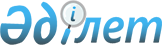 Қазақстан Республикасының жергілікті соттарының алқалары төрағаларын, төрағалары мен судьяларын қызметке тағайындау және қызметтен босату туралыҚазақстан Республикасы Президентінің 2008 жылғы 20 мамырдағы N 594 Жарлығы

      Қазақстан Республикасы Конституциясының  82-бабының  2-тармағына, "Қазақстан Республикасының сот жүйесі мен судьяларының мәртебесі туралы" 2000 жылғы 25 желтоқсандағы Қазақстан Республикасы Конституциялық заңының  31-бабының  2, 3, 5, 6-тармақтарына,  34-бабының  1-тармағының 1), 1-1), 6), 7), 9) тармақшаларына, 2-тармағына, 4-тармағының 2) тармақшасына және 6-тармағына сәйкес  ҚАУЛЫ ЕТЕМІН: 

      1. Төраға қызметіне: Алматы облыстық сотының        Қайыпжан Нұржан Үсіпханұлы 

азаматтық істер               Оңтүстік Қазақстан облысының 

жөніндегі алқасына            мамандандырылған ауданаралық 

                              экономикалық сотының төрағасы 

                              қызметінен босатыла отырып; Атырау облыстық сотының        Кенжеғұлов Бауыржан Түркенұлы 

азаматтық істер               Қарағанды облысының мамандандырылған 

жөніндегі сотының алқасына    ауданаралық экономикалық сотының 

                              төрағасы қызметінен босатыла отырып; Павлодар облыстық сотының      Махватов Теміртас Тортайұлы; 

қылмыстық істер жөніндегі 

алқасына Оңтүстік Қазақстан облыстық    Мәлік-тегі Бақыт Мәлікұлы 

сотының азаматтық істер       Алматы қалалық сотының азаматтық 

жөніндегі алқасына            істер жөніндегі алқасының төрағасы 

                              қызметінен босатыла отырып; Алматы қалалық сотының         Айтжанов Ерлан Жұмаханұлы 

азаматтық істер жөніндегі     Атырау облыстық сотының азаматтық 

алқасына                      істер жөніндегі алқасының төрағасы 

                              қызметінен босатыла отырып;  Ақмола облысы бойынша: Атбасар аудандық сотына        Нұрмағамбетов Бақытжан Мағзұмұлы 

                              осы облыстың Есіл аудандық сотының 

                              төрағасы қызметінен босатыла отырып; Есіл аудандық сотына           Шақуанов Ринат Боташұлы; Ерейментау аудандық сотына     Байділдин Жанкелді Итжанұлы 

                              осы облыстың Қорғалжын аудандық 

                              сотының төрағасы қызметінен босатыла 

                              отырып; Зеренді аудандық сотына        Ахметов Жұмабай Біләлұлы 

                              осы облыстың Атбасар аудандық сотының 

                              төрағасы қызметінен босатыла отырып; Қорғалжын аудандық сотына      Балтабаев Бауыржан Қалиұлы 

                              осы облыстың Егіндікөл аудандық 

                              сотының судьясы қызметінен босатыла 

                              отырып;  Ақтөбе облысы бойынша: Ақтөбе қаласының N 2 сотына    Құрмантаев Ақболат Ахметұлы 

                              Павлодар облыстық сотының қылмыстық 

                              істер жөніндегі алқасының төрағасы 

                              қызметінен босатыла отырып; Қарғалы аудандық сотына        Бақтыгереев Оралбек Әбішұлы 

                              осы облыстың Ырғыз аудандық сотының 

                              төрағасы қызметінен босатыла отырып; Ырғыз аудандық сотына          Мырзақұл Рәзия Жұманқызы 

                              осы облыстың Әйтеке би аудандық 

                              сотының судьясы қызметінен босатыла 

                              отырып; Ақтөбе гарнизонының            Әзімбаев Қайрат Күлікұлы 

әскери сотына                 Қостанай гарнизоны әскери сотының 

                              төрағасы қызметінен босатыла отырып;  Жамбыл облысы бойынша: Жамбыл аудандық сотына         Қалқабаев Сержан Шойбекұлы 

                              осы облыстың Тұрар Рысқұлов ауданы 

                              сотының төрағасы қызметінен босатыла 

                              отырып; Тұрар Рысқұлов ауданының       Бекеева Жұмакүл Таяубайқызы 

сотына                        осы облыстың Талас аудандық сотының 

                              төрайымы қызметінен босатыла отырып; Талас аудандық сотына          Кенжебеков Кенжеғали Әмірбекұлы 

                              осы облыстың Жамбыл аудандық сотының 

                              төрағасы қызметінен босатыла отырып;  Қостанай облысы бойынша: Қостанай гарнизонының          Байжанов Қыпшақ Сейдағұлұлы 

әскери сотына                 Ақтөбе гарнизоны әскери сотының 

                              төрағасы қызметінен босатыла отырып;  Оңтүстік Қазақстан облысы бойынша: Шымкент қаласының              Елшібаев Ақылбек Күлішұлы 

Абай аудандық сотына          Оңтүстік Қазақстан облыстық сотының 

                              азаматтық істер жөніндегі алқасының 

                              төрағасы қызметінен босатыла отырып; мамандандырылған               Баратбеков Талғат Қожанұлы 

ауданаралық экономикалық      осы облыстың Шымкент қаласы Абай 

сотына                        аудандық сотының төрағасы қызметінен 

                              босатыла отырып;  Алматы қаласы бойынша: Әуезов ауданының               Есбергенов Ұлан Сағынышұлы 

N 2 аудандық сотына           Алматы облыстық сотының азаматтық 

                              істер жөніндегі алқасының төрағасы 

                              қызметінен босатыла отырып 

тағайындалсын. 

      2. Судья қызметіне: Шығыс Қазақстан                Әлімбаева Сайран Мәмиқызы 

облыстық сотына               Шығыс Қазақстан облысы Өскемен қаласы 

                              N 2 сотының судьясы қызметінен 

                              босатыла отырып,                                Әзмағанбетова Сәбира Үркінбайқызы 

                              Шығыс Қазақстан облысы Курчатов 

                              қалалық сотының төрайымы қызметінен 

                              босатыла отырып,                                Әнуарбеков Алтайбек 

                              Шығыс Қазақстан облысы Риддер қалалық 

                              сотының төрағасы қызметінен босатыла 

                              отырып,                                Қуанышбаева Рәзия Асқарқызы 

                              Шығыс Қазақстан облысы Өскемен қаласы 

                              N 2 сотының судьясы қызметінен 

                              босатыла отырып,                                Козлов Евгений Александрович 

                              Шығыс Қазақстан облысы Өскемен қалалық 

                              сотының судьясы қызметінен босатыла 

                              отырып,                                Әлімханов Тельман Нәбидоллаұлы 

                              Шығыс Қазақстан облысы Қатонқарағай 

                              аудандық сотының судьясы қызметінен 

                              босатыла отырып; Батыс Қазақстан облыстық       Қашқынбаева Жаңылдық Макарқызы 

сотына                        Батыс Қазақстан облысы 

                              мамандандырылған ауданаралық 

                              экономикалық сотының судьясы 

                              қызметінен босатыла отырып,                                Қыясова Зәуреш Темірбекқызы 

                              Батыс Қазақстан облысы Зеленов ауданы 

                              N 2 аудандық сотының судьясы 

                              қызметінен босатыла отырып; Қарағанды облыстық сотына      Манахова Айжан Қалибекқызы 

                              Қарағанды облысы Қарағанды қаласы 

                              Октябрь аудандық сотының судьясы 

                              қызметінен босатыла отырып,                                Ерімбетов Тотай Мамытұлы 

                              Ақмола облысы Көкшетау қаласы 

                              мамандандырылған әкімшілік сотының 

                              судьясы қызметінен босатыла отырып; Қостанай облыстық сотына       Ысмайылова Гүлнәр Болатқызы 

                              Қостанай облысы Рудный қалалық сотының 

                              судьясы қызметінен босатыла отырып; Қызылорда облыстық сотына      Нұрсейітов Зейнолла Әлімжанұлы 

                              Қызылорда облысы Жалағаш аудандық 

                              сотының судьясы қызметінен босатыла 

                              отырып,                                Ерманов Алмат Нұрмұратұлы 

                              Қызылорда облысы мамандандырылған 

                              ауданаралық экономикалық сотының 

                              судьясы қызметінен босатыла отырып; Павлодар облыстық сотына       Имантаева Роза Мұхамедиярқызы 

                              Павлодар облысы мамандандарылған 

                              ауданаралық экономикалық сотының 

                              судьясы қызметінен босатыла отырып; Солтүстік Қазақстан            Кенженов Болат Қатбайұлы 

облыстық сотына               Солтүстік Қазақстан облысы Ғабит 

                              Мүсірепов атындағы аудан сотының 

                              төрағасы қызметінен босатыла отырып,                                Калашникова Ирина Анатольевна 

                              Солтүстік Қазақстан облысы Айыртау 

                              ауданы N 2 аудандық сотының судьясы 

                              қызметінен босатыла отырып; Оңтүстік Қазақстан             Жақсылықов Сәбит Бақтыбайұлы 

облыстық сотына               Оңтүстік Қазақстан облысы Төлеби 

                              аудандық сотының судьясы қызметінен 

                              босатыла отырып,                                Қойшығұлова Несібелі Хамитқызы 

                              Оңтүстік Қазақстан облысы Сайрам 

                              аудандық сотының судьясы қызметінен 

                              босатыла отырып,                                Жұматаев Нұрмахан Қозытайұлы 

                              Оңтүстік Қазақстан облысы Мақтаарал 

                              ауданы N 2 аудандық сотының судьясы 

                              қызметінен босатыла отырып; Қазақстан Республикасының      Арынбаев Нұрлан Керімханұлы 

Әскери сотына                 Алматы гарнизоны әскери сотының 

                              төрағасы қызметінен босатыла отырып;  Ақмола облысы бойынша: Көкшетау қалалық сотына        Жұмабеков Атымбек Есілбайұлы 

                              осы облыстың Зеренді аудандық сотының 

                              төрағасы қызметінен босатыла отырып; мамандандырылған               Қияшева Сәуле Кәрібжанқызы 

ауданаралық экономикалық      осы облыстың Ерейментау аудандық 

сотына                        сотының төрайымы қызметінен босатыла 

                              отырып;  Ақтөбе облысы бойынша: Ақтөбе қаласының сотына        Бижанова Әсел Яковлевна; Ақтөбе қаласының N 2 сотына    Тілепова Гүлнәр Айтөреқызы 

                              Атырау облысы Атырау қалалық сотының 

                              судьясы қызметінен босатыла отырып; Ақтөбе қаласының               Махметов Ермек Жаңбырбайұлы; 

мамандандырылған әкімшілік 

сотына Шалқар аудандық сотына         Ормаханов Нұрлыбек Бостандықұлы;  Алматы облысы бойынша: Қапшағай қалалық сотына        Заридзе Жанна Еркінқызы; Қарасай аудандық сотына        Сәдуақасов Ертарғын Рақымұлы 

                              осы облыстың Талдықорған қалалық 

                              сотының судьясы қызметінен босатыла 

                              отырып,                                Сұлтанов Нұрлан Қыдыржанұлы 

                              осы облыстың Жамбыл аудандық сотының 

                              судьясы қызметінен босатыла отырып;  Атырау облысы бойынша: Атырау қаласының               Саудабаев Асхат Бақытбекұлы; 

мамандандырылған әкімшілік 

сотына мамандандырылған ауданаралық   Садбан Ілияс Дәулетұлы; 

экономикалық сотына Мақат аудандық сотына          Отарұлы Ғизатолла;  Шығыс Қазақстан облысы бойынша: Шемонаиха ауданының            Қабитов Асылбек Рахметоллаұлы; 

мамандандырылған әкімшілік 

сотына Зырян аудандық сотына          Құсайынов Ринат Миратұлы;  Жамбыл облысы бойынша : Тараз қаласының N 2 сотына     Дмитриева Светлана Витальевна;  Қостанай облысы бойынша: Қостанай қаласының N 2 сотына  Шыңғысов Ержан Елгелдіұлы; мамандандырылған ауданаралық   Ғалымжанов Роман Едігеұлы 

экономикалық сотына           Павлодар облысы Павлодар қаласы N 2 

                              сотының судьясы қызметінен босатыла 

                              отырып;  Қызылорда облысы бойынша: Қызылорда қалалық сотына       Тұрғанбаев Марат Айтбайұлы 

                              осы облыстың Жаңақорған аудандық 

                              сотының судьясы қызметінен босатыла 

                              отырып;  Маңғыстау облысы бойынша: Жаңаөзен қалалық сотына        Ахметова Ақмарал Нұралықызы;  Павлодар облысы бойынша: Павлодар қалалық сотына        Махамбетова Айнұр Сұлтанбекқызы; Екібастұз қалалық сотына       Ыбыраев Алмаз Серікұлы 

                              Маңғыстау облысы Жаңаөзен қалалық 

                              сотының судьясы қызметінен босатыла 

                              отырып;  Солтүстік Қазақстан облысы бойынша: Петропавл қалалық сотына       Гусев Михаил Михайлович 

                              осы облыстың Жамбыл аудандық сотының 

                              судьясы қызметінен босатыла отырып; мамандандырылған               Батраханов Абылайхан Қуандықұлы 

ауданаралық экономикалық      осы облыстың Тимирязев аудандық 

сотына                        сотының судьясы қызметінен босатыла 

                              отырып; Ғабит Мүсірепов атындағы       Жанақаев Нұрлан Оразбекұлы; 

ауданның N 2 аудандық сотына  Оңтүстік Қазақстан облысы бойынша: Кентау қалалық сотына          Жолбарыс Гүлвира Жанахметқызы; Шардара аудандық сотына        Оңдыбаева Светлана Рысбекқызы; Шымкент қаласының              Сұлтанов Айдос Едігеұлы; 

Еңбекші аудандық сотына  Алматы қаласы бойынша: Жетісу аудандық сотына         Орынғали Талғат 

                              Павлодар облысы Ақсу қалалық сотының 

                              судьясы қызметінен босатыла отырып,                                Рамазанов Алмас Ембергенұлы 

                              Атырау облысы Атырау қаласы N 2 

                              сотының судьясы қызметінен босатыла 

                              отырып; Медеу аудандық сотына          Әбдікәрімов Жандос Нұрахметұлы 

                              Павлодар облысы Екібастұз қалалық 

                              сотының судьясы қызметінен босатыла 

                              отырып; мамандандырылған               Ерзақов Мұхамеджан Темірханұлы 

ауданаралық экономикалық      Павлодар облысы мамандандырылған 

сотына                        ауданаралық экономикалық сотының 

                              судьясы қызметінен босатыла отырып,                                Оңгелдиев Дәулет Дүйсенқанұлы 

                              Жамбыл облысы Мерке аудандық сотының 

                              судьясы қызметінен босатыла отырып тағайындалсын. 

       3. Атқаратын қызметінен: Ақмола облыстық сотының        Эм Владимир Андреевич 

судьясы                       орнынан түсуіне байланысты; Алматы облыстық сотының        Оспанова Индиана Зейноллақызы 

судьясы                       орнынан түсуіне байланысты; Павлодар облыстық сотының      Әбдірахманов Болат Есенұлы 

судьялары                     орнынан түсуіне байланысты,                                Ткаченко Надежда Ивановна 

                              орнынан түсуіне байланысты,                                Каракулова Валентина Николаевна 

                              орнынан түсуіне байланысты,                                Айтбаева Евгения Босжанқызы 

                              орнынан түсуіне байланысты; Алматы қалалық сотының         Нұрбеков Марат 

судьялары                     орнынан түсуіне байланысты,                                Матвеенко Лариса Петровна 

                              орнынан түсуіне байланысты,                                Нұржанова Шамсихамар Қадырәліқызы 

                              орнынан түсуіне байланысты,                                Қуанышева Анна Марданқызы 

                              орнынан түсуіне байланысты;  Ақтөбе облысы бойынша: Ақтөбе қаласы N 2 сотының      Қорғанбеков Тұрсын Мырзалыұлы 

төрағасы                      судьяға қойылатын талаптарды 

                              орындамағаны үшін; Ақтөбе қалалық сотының         Гафарова Луиза Магруфовна 

судьялары                     Сот жюриінің қорытындысына 

                              байланысты,                                Есіркепов Арслан Абайханұлы 

                              басқа жұмысқа ауысуына байланысты,                                Жұбатов Сүйеубай 

                              қайтыс болуына байланысты; Қарғалы аудандық сотының       Өтепберген Нұрлан 

төрағасы                      судьяға қойылатын талаптарды 

                              орындамағаны үшін; Ырғыз аудандық сотының         Сарғойшина Гүлжан Орынғалиқызы 

судьясы                       басқа жұмысқа ауысуына байланысты;  Алматы облысы бойынша: Талғар аудандық сотының        Досболов Нұрланкелді Ысмағұлұлы 

судьясы                       өз тілегі бойынша,  Атырау облысы бойынша: Индер аудандық сотының         Берікова Сабира Ахметжанқызы 

судьясы                       басқа жұмысқа ауысуына байланысты;  Шығыс Қазақстан облысы бойынша: Өскемен қаласы N 2 сотының     Солтанбеков Ержан Алдабергенұлы 

судьясы                       судьяға қойылатын талаптарды 

                              орындамағаны үшін;  Жамбыл облысы бойынша: Қордай аудандық сотының        Сидоренко Михаил Савельевич 

судьясы                       орнынан түсуіне байланысты; Тұрар Рысқұлов ауданы сотының  Тұрлымбетов Амангелді 

судьясы                       орнынан түсуіне байланысты; Шу аудандық сотының            Кемелқұлов Нұрхат Жиенқұлұлы 

судьялары                     судьяға қойылатын талаптарды 

                              орындамағаны үшін,                                Спанов Жаныбек Садырұлы 

                              судьяға қойылатын талаптарды 

                              орындамағаны үшін;  Қарағанды облысы бойынша: Теміртау қалалық сотының       Лоренц Евгений Евгеньевич 

судьясы                       орнынан түсуіне байланысты;  Қостанай облысы бойынша: Қостанай қалалық сотының       Залеский Владислав Валерьевич 

судьясы                       судьяға қойылатын талаптарды 

                              орындамағаны үшін;  Қызылорда облысы бойынша: Жаңақорған аудандық сотының    Көпесова Кенжегүл 

судьясы                       орнынан түсуіне байланысты; мамандандырылған ауданаралық   Смағұлова Баян Шарафидинқызы 

экономикалық сотының судьясы  орнынан түсуіне байланысты;  Маңғыстау облысы бойынша: Ақтау қалалық сотының судьясы  Әленов Әбдірахман Әмірәдинұлы 

                              басқа жұмысқа ауысуына байланысты;  Павлодар облысы бойынша: Ақсу қалалық сотының судьясы   Елюшкин Владимир Анатольевич 

                              орнынан түсуіне байланысты; Павлодар қалалық сотының       Белғожанова Рәмина Еркінқызы 

судьялары                     өз тілегі бойынша,                                Кеңесбаев Руслан Кенжеұлы 

                              басқа жұмысқа ауысуына байланысты,                                Көпбаев Мұрат Тәпенұлы 

                              басқа жұмысқа ауысуына байланысты; Екібастұз қалалық сотының      Ақбербаев Болатжан Хмеджанұлы 

судьясы                       судьяға қойылатын талаптарды 

                              орындамағаны үшін;  Солтүстік Қазақстан облысы бойынша: Петропавл қалалық сотының      Нұрманова Гүлнәр Қайыржанқызы 

судьясы                       судьяға қойылатын талаптарды 

                              орындамағаны үшін; Қызылжар аудандық сотының      Қаскин Серік Төлегенұлы 

судьясы                       өз тілегі бойынша;  Оңтүстік Қазақстан облысы бойынша: Шымкент гарнизоны әскери       Өсербаев Мәдіхан Досанұлы 

сотының судьясы               Сот жюриінің қорытындысына байланысты;  Алматы қаласы бойынша: Әуезов аудандық сотының        Сәлімова Құралай Молдабайқызы 

судьясы                       орнынан түсуіне байланысты; Бостандық ауданы N 2           Майшыбаев Иса Нүсіпұлы 

аудандық сотының судьясы      орнынан түсуіне байланысты; мамандандырылған ауданаралық   Рузиев Долкун Артукович 

әкімшілік сотының судьясы     судьяға қойылатын талаптарды 

                              орындамағаны үшін;  Астана қаласы бойынша: Сарыарқа аудандық сотының      Утанов Мұхтархан Айдарханұлы 

судьясы                       басқа жұмысқа ауысуына байланысты босатылсын. 

      4. Осы Жарлық қол қойылған күнінен бастап қолданысқа енгізіледі.       Қазақстан Республикасының 

      Президенті                                      Н. Назарбаев 
					© 2012. Қазақстан Республикасы Әділет министрлігінің «Қазақстан Республикасының Заңнама және құқықтық ақпарат институты» ШЖҚ РМК
				